Dear Parent/CarerWe would be really grateful if you could complete our e-safety survey.e-Safety is about the protection of children whilst they are using the internet and digital technologies.  This includes: risk-taking and inappropriate behaviour by children and young people; risks and inappropriate behaviour by others to children and young people; illegal activity.Whilst our school strives to empower your children with the knowledge to stay safe, it is important that you have a good awareness of the risks and dangers yourself.There are 20 questions that should take you no longer than fifteen minutes to complete.  The results of this survey will give us a better understanding of any risks or knowledge gaps so that we can help you.Thank you for taking the time.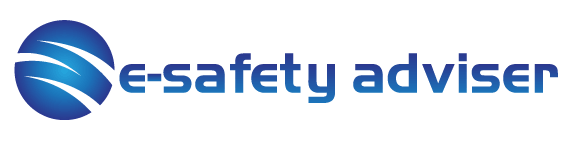 What year is your son/daughter in? 1             2             3             4             5             6   Does your son/daughter have access to the Internet at home?Yes           No   If Yes, what device(s) does your son/daughter use? (Tick as appropriate)Xbox                 Playstation             PC             Laptop   Tablet          Nintendo Wii                                     Other     Does your son/daughter know how to use the privacy and security settings on these devices?Yes           No   Do you know how to use the privacy and security settings on these devices?Yes           No   Does your son/daughter have a mobile phone that can access the Internet?Yes           No   During the week, how long does your son/daughter spend on the Internet (in hours) each day?0                1             2             3             4             More   During the weekend, how long does your son/daughter spend on the Internet each day?0                1             2             3             4             More   Do you discuss safe use of the Internet with your son/daughter?Yes             No          Don’t know what to say      Do you discuss and set Internet rules?Yes             No          Don’t know how to             Does your son/daughter use social networking?Facebook	 Twitter	 Instagram	Snapchat	YouTube	Other		Please state any otherDo you use social networking? (If No move to next question)Facebook	 Twitter	 Instagram	Snapchat	YouTube	Other		Please state any otherDo you know, and could you teach your son/daughter, the privacy and security settings that should be set on these social networks?Yes             No       Do you use any filtering or monitoring software on any of your son/daughter’s devices?Yes             No              Don’t know what that is     If Yes, what do you use?State the name of the softwareThe following is a small list of e-safety risks.  If asked by your son/daughter, would you be able to explain clearly what they are?Grooming	        Yes   	        No   	        A bit   Cyberbullying        Yes   	        No   	        A bit   Sexting                     Yes   	        No   	        A bit   Trolling                    Yes   	        No   	        A bit   Identity Theft         Yes   	        No   	        A bit   If your son/daughter has a concern about anything online, does he/she know how to report it?Yes             No    If you have a concern about anything online, do you know how to report it?Yes             No    Does your son/daughter play online games?Yes             No    Do you understand what PEGI is (age ratings for games)?Yes             No    Would you like advice on any of the above?Yes             No    If Yes, what would you like advice on?Add question number or commentWhat is your name so we can contact youDelete this paragraph before sending it out to parents – with regards to Q22, think Data Protection.  If people don’t want further advice, then there is no need for you to be taking names.Thank you for completing this survey; the information will be kept confidential.